Typen met je leesregel, brailletabel voor Jaws en FusionGerard van Rijswijk, Koninklijke VisioVanaf 2020 geldt in het Nederlandse taalgebied een vernieuwde achtpunts braillestandaard. In dit document leggen we uit hoe je die kunt instellen in Jaws en Fusion. Ook vind je de codering voor letters, cijfers en meest gebruikte symbolen.  Wil je de oude standaard (nog) gebruiken, dan zijn de letters en cijfers gelijk gebleven, maar de symbolen zijn veranderd. Ter volledigheid vind je na lijst met nieuwe symbolen ook de lijst met oude symbolen. 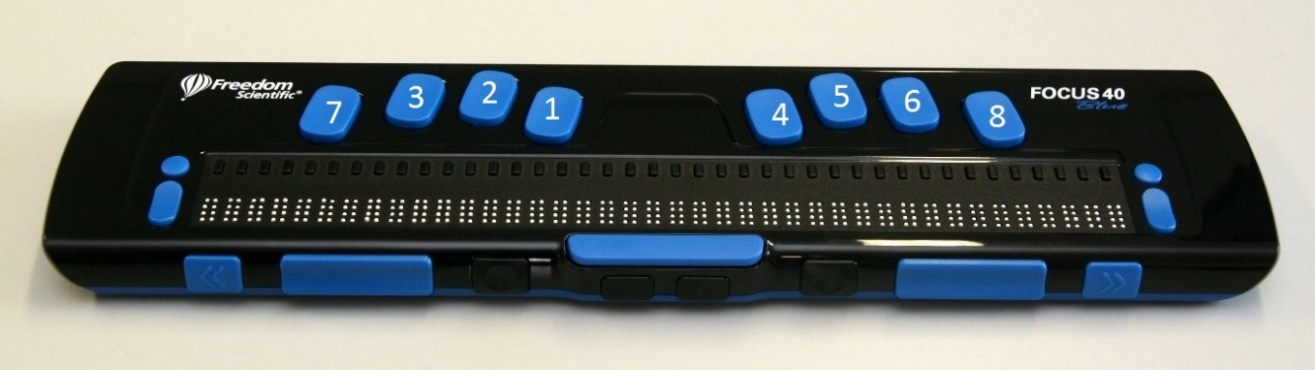 Punt nummering 8 punts braille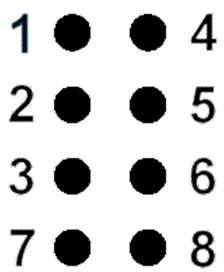 Typen Op de meeste braille leesregels zitten de braille invoertoetsen aan de bovenkant in de volgorde (van links naar rechts): B7, B3, B2, B1, B4, B5, B6, B8.Hoe kan ik de nieuwe brailletabel instellen in Jaws of Fusion?De versie die de Nederlandse achtpuntstabel bevat, is beschikbaar in JAWS/Fusion 2021 en in versie 2020 met de laatste update (2020.2012.13).Welke versie heb ik?Open het JAWS-menu (Jaws-toets + j)Kies Info…Een dialoogvenster met versienummer wordt geopend.Om de juiste tabel in te stellen, doe je het volgende:Open het Instellingencentrum met Insert + 6Druk ctrl+shift+d zodat je de instellingen aanpast voor alle toepassingenDruk Tab en daal af in de boomstructuur tot BrailleOpen dit met pijl rechtsPijl omlaag naar Algemeen en open dit met pijl rechtsPijl omlaag naar Vertalingen en open dit met pijl rechtsTaal: kies met de spatiebalk Nederlands-België of Nederlands-NederlandKies bij Uitvoer: Nederlands 8-puntsKies bij Invoer: Nederlands 8-puntsDruk op Tab naar de Ok toets en bevestig dit met de spatiebalkOverzicht LettersBij gebruik van hoofdletters komt punt 7 erbij. Hoofdletter A 	1,7 Hoofdletter B 	1,2,7 Enzovoorts.Overzicht CijfersOverzicht diverse symbolen (vanaf 2020)In deze tabel vind je de meest gebruikte symbolen. Een compleet overzicht van alle symbolen vind je op de website van de Braille Autoriteit.Overzicht diverse symbolen (voor 2020)Heb je nog vragen?Mail naar kennisportaal@visio.org, of bel 088 585 56 66Meer artikelen, video’s en podcasts vind je op kennisportaal.visio.orgKoninklijke Visioexpertisecentrum voor slechtziende en blinde mensenwww.visio.org a1b1,2c1,4d1,4,5e1,5f1,2,4g1,2,4,5h1,2,5i2,4j2,4,5k1,3l1,2,3m1,3,4n1,3,4,5o1,3,5p1,2,3,4q1,2,3,4,5r1,2,3,5s2,3,4t2,3,4,5u1,3,6v1,2,3,6w2,4,5,6x1,3,4,6y1,3,4,5,6z1,3,5,611,621,2,631,4,641,4,5,651,5,661,2,4,671,2,4,5,681,2,5,692,4,603,4,6Uitroepteken !2,3,5Aanhalingsteken2,3,5,6Hekje #3,4,5,6Procent %1,2,3,4,5,6Ampersand &1,2,3,4,6Apostrof ‘3Rond haakje openen (2,3,6Rond haakje sluiten )3,5,6Sterretje *3,5Plusteken +2,3,5,8Is gelijk aan = 2,3,5,6,8 Minus -3,6,8Komma ,2Koppelteken -3,6Punt .2,5,6Slash /3,4Dubbele punt:2,5Puntkomma ;2,3Kleiner dan <3,5,8Groter dan >2,6,7Vraagteken ?2,6Apenstaart @3,4,5Vierkant haakje openen [1,2,3,5,6Vierkant haakje sluiten ]2,3,4,5,6Backslash \1,6,7Kwart ¼ 1,2,5,6,7Half ½ 1,2,3,8Driekwart ¾ 1,2,4,5,6,7Vermenigvuldigingsteken x2,3,6,8Deelteken ÷2,5,6,8Uitroepteken !2,3,5Aanhalingsteken1,4,5,6,7,8Hekje #3,4,5,6Procent %1,2,3,4,5,6Ampersand &1,2,3,4,6Apostrof ‘3Rond haakje openen (2,3,6Rond haakje sluiten )3,5,6Sterretje *3,5Plusteken +2,3,5Is gelijk aan = 2,3,5,6Minus -3,6Komma ,2Koppelteken -3,6Punt .2,5,6Slash /3,4Dubbele punt :2,5Puntkomma ;2,3Vraagteken ?2,6Apenstaart @3,4,5Backslash \1,6,8